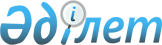 "Қостанай облысы бойынша 2010 жылы жекешелендіруге жататын коммуналдық меншіктегі объектілердің тізбесін бекіту туралы" әкімдіктің 2010 жылғы 12 ақпандағы № 62 қаулысына өзгерістер мен толықтырулар енгізу туралы
					
			Күшін жойған
			
			
		
					Қостанай облысы әкімдігінің 2010 жылғы 27 шілдедегі № 271 қаулысы. Қостанай облысының Әділет департаментінде 2010 жылғы 8 қыркүйекте № 3732 тіркелді. Күші жойылды - Қолданыстағы мерзімінің тоқтатылуымен байланысты Қостанай облысы әкімі аппараты басшысының 2011 жылғы 23 маусымдағы № 08-10/1744 хатымен

      Ескерту. Күші жойылды - Қолданыстағы мерзімінің тоқтатылуымен байланысты Қостанай облысы әкімі аппараты басшысының 2011.06.23 № 08-10/1744 хатымен.      "Қазақстан Республикасындағы жергілікті мемлекеттік басқару және өзін-өзі басқару туралы" Қазақстан Республикасының 2001 жылғы 23 қаңтардағы Заңының 27-бабына сәйкес Қостанай облысының әкімдігі ҚАУЛЫ ЕТЕДІ:



      1. "Қостанай облысы бойынша 2010 жылы жекешелендіруге жататын коммуналдық меншіктегі объектілердің тізбесін бекіту туралы" Қостанай облысы әкімдігінің 2010 жылғы 12 ақпандағы № 62 қаулысына (нормативтік құқықтық актілерді мемлекеттік тіркеу тізілімінде № 3706 тіркелген, 2010 жылғы 12 наурызда "Қостанай таңы" газетінде жарияланған) мынадай өзгерістер мен толықтыру енгізілсін:



      жоғарыда көрсетілген қаулының қосымшасында:



      "Объектінің мекенжайы және баланс ұстаушысы" деген бағанының 12–тармағындағы "Старт" деген сөз "Союз" деген сөзбен ауыстырылсын;



      "Объектінің мекенжайы және баланс ұстаушысы" деген бағанының 34–тармағындағы "Береговое селосы" деген сөздер "Таран селосы" деген сөздермен ауыстырылсын;



      осы қаулының қосымшасына сәйкес коммуналдық меншік объектілерімен толықтырылсын.



      2. Осы қаулы алғаш рет ресми жарияланған күнінен кейін он күнтізбелік күн өткен соң қолданысқа енгізіледі.      Облыс әкімі                                С. Кулагин

Әкімдіктің       

2010 жылғы 27 шілдедегі  

№ 271 қаулысына қосымша   Қостанай облысы бойынша 2010 жылы жекешелендіруге

жататын коммуналдық меншіктегі объектілердің тізбесі

       Ескерту:

      ММ–мемлекеттік мекеме

      МКК–мемлекеттік коммуналдық кәсіпорын

      ҚР–Қазақстан Республикасы
					© 2012. Қазақстан Республикасы Әділет министрлігінің «Қазақстан Республикасының Заңнама және құқықтық ақпарат институты» ШЖҚ РМК
				Рет

тік

саныОбъектінің

атауыОбъектінің

мекенжайы

және баланс

ұстаушысыНегіздемесіОбъектінің

ахуалы1234545.Жалпы ауданы

1099,5 шаршы

метр жиырма

төрт пәтерлі

тұрғын үй

ғимаратыАрқалық

қаласы, Шақшақ

Жәнібек

көшесі, 49,

"Арқалық

қаласы

әкімдігінің

қаржы бөлімі" ММҚостанай

облысының

Арқалық

қаласы

әкімінің

2010 жылғы

19 сәуірдегі

№ 1-28/517

хатыЖағдайы

қанағатта

нарлықсыз,

күрделі

жөндеуді

талап етеді46.Жалпы ауданы

1676,4 шаршы

метр шағын

отбасылық

жатақхана

ғимаратының

екінші

қабатынан

бесінші

қабатқа

дейінгі

бөлігіАрқалық

қаласы,

Демченко

көшесі 11,

"Арқалық

қаласы

әкімдігінің

қаржы бөлімі" ММҚостанай

облысының

Арқалық

қаласы

әкімінің

2010 жылғы

19 сәуірдегі

№ 1-28/517

хатыЖағдайы

қанағатта

нарлықсыз47.Жалпы ауданы

63,1 шаршы

метр шағын

отбасылық

жатақхана

ғимаратының

бірінші

қабатының

бөлігіАрқалық

қаласы,

Демченко

көшесі 11,

"Арқалық

қаласы

әкімдігінің

қаржы бөлімі"

ММҚостанай

облысының

Арқалық

қаласы

әкімінің

2010 жылғы

19 сәуірдегі

№ 1-28/517

хатыЖағдайы

қанағатта

нарлық48.Жалпы ауданы

53,3 шаршы

метр шағын

отбасылық

жатақхананың

бірінші

қабатының

бөлігіАрқалық

қаласы,

Демченко

көшесі 11,

"Арқалық

қаласы

әкімдігінің

қаржы бөлімі"

ММҚостанай

облысы

Арқалық

қаласы

әкімінің

2010 жылғы

19 сәуірдегі

№ 1-28/517

хатыЖағдайы

қанағатта

нарлық49.Жалпы ауданы

48,4 шаршы

метр шағын

отбасылық

жатақхананың

бірінші

қабатының

бөлігіАрқалық

қаласы,

Демченко

көшесі 11,

"Арқалық

қаласы

әкімдігінің

қаржы бөлімі" ММҚостанай

облысы

Арқалық

қаласы

әкімінің

2010 жылғы

19 сәуірдегі

№ 1-28/517

хатыЖағдайы

қанағатта

нарлық50.Жалпы ауданы

37,7 шаршы

метр шағын

отбасылық

жатақхананың

бірінші

қабатының

бөлігіАрқалық

қаласы,

Демченко

көшесі 11,

"Арқалық

қаласы

әкімдігінің

қаржы бөлімі"

ММҚостанай

облысы

Арқалық

қаласы

әкімінің

2010 жылғы

19 сәуірдегі

№ 1-28/517

хатыЖағдайы

қанағатта

нарлық51.Жалпы ауданы

60,1 шаршы

метр шағын

отбасылық

жатақхананың

бірінші

қабатының

бөлігіАрқалық

қаласы,

Демченко

көшесі 11,

"Арқалық

қаласы

әкімдігінің

қаржы бөлімі"

ММҚостанай

облысы

Арқалық

қаласы

әкімінің

2010 жылғы

19 сәуірдегі

№ 1-28/517

хатыЖағдайы

қанағатта

нарлық52.Жалпы ауданы

59,2 шаршы

метр шағын

отбасылық

жатақхананың

бірінші

қабатының

бөлігіАрқалық

қаласы,

Демченко

көшесі 11,

"Арқалық

қаласы

әкімдігінің

қаржы бөлімі" ММҚостанай

облысы

Арқалық

қаласы

әкімінің

2010 жылғы

19 сәуірдегі

№ 1-28/517

хатыЖағдайы

қанағатта

нарлық53.Жалпы ауданы

44,2 шаршы

метр шағын

отбасылық

жатақханасы

ның бірінші

қабатының

бөлігіАрқалық

қаласы,

Демченко

көшесі 11,

"Арқалық

қаласы

әкімдігінің

қаржы бөлімі"

ММҚостанай

облысы

Арқалық

қаласы

әкімінің

2010 жылғы

19 сәуірдегі

№ 1-28/517

хатыЖағдайы

қанағатта

нарлық54."ВАЗ-2106"

автомашинасы

, мемлекет

тік нөмірі Р

024 КР, 2000

жылы

шығарылғанҚостанай

қаласы, Майлин

көшесі, 3,

"Қазақстан

Республикасы

Ішкі істер

министрлігі

Қостанай

облысының ішкі

істер

департаменті"

ММ (келісім

бойынша)"Қазақстан

Республикасы

Ішкі істер

министрлігі

Қостанай

облысының

ішкі істер

департаменті

" ММ

бастығының

2010 жылғы 5

ақпандағы №

11-15/86

хатыТехникалық

бұзылған55."ВАЗ-2106"

автомашинасы

, мемлекет

тік нөмірі Р

112 КР, 2000

жылы

шығарылғанҚостанай

қаласы, Майлин

көшесі, 3,

"Қазақстан

Республикасы

Ішкі істер

министрлігі

Қостанай

облысының ішкі

істер

департаменті"

ММ (келісім

бойынша)"Қазақстан

Республикасы

Ішкі істер

министрлігі

Қостанай

облысының

ішкі істер

департаменті

" ММ

бастығының

2010 жылғы 5

ақпандағы №

11-15/86

хатыТехникалық

бұзылған56."ВАЗ-2106"

автомашинасы

, мемлекет

тік нөмірі Р

113 КР, 2000

жылы

шығарылғанҚостанай

қаласы, Майлин

көшесі, 3,

"Қазақстан

Республикасы

Ішкі істер

министрлігі

Қостанай

облысының ішкі

істер

департаменті"

ММ (келісім

бойынша)"Қазақстан

Республикасы

Ішкі істер

министрлігі

Қостанай

облысының

ішкі істер

департаменті

" ММ

бастығының

2010 жылғы 5

ақпандағы №

11-15/86

хатыТехникалық

бұзылған57."Volvo S70

Glt"

автомашинасы

, мемлекет

тік нөмірі Р

333 КР, 2000

жылы

шығарылғанҚостанай

ауданы,

Затобол кенті,

Калинин

көшесі, 78,

"Қазақстан

Республикасы

Ішкі істер

министрлігі

Қостанай

облысының ішкі

істер

департаменті

Қостанай

ауданының ішкі

істер бөлімі"

ММ (келісім

бойынша)"Қазақстан

Республикасы

Ішкі істер

министрлігі

Қостанай

облысының

ішкі істер

департаменті

" ММ

бастығының

2010 жылғы 5

ақпандағы №

11-15/86

хатыТехникалық

бұзылған58."Toyota

Camry 2.4"

автомашинасы

, мемлекет

тік нөмірі Р

213 КР, 2004

жылы

шығарылғанЛисаков

қаласы, 1-

шағын аудан, 7

корпус,

"Қазақстан

Республикасы

Ішкі істер

министрлігі

Қостанай

облысының ішкі

істер

департаменті

Лисаков

қаласының ішкі

істер бөлімі"

ММ (келісім

бойынша)"Қазақстан

Республикасы

Ішкі істер

министрлігі

Қостанай

облысының

ішкі істер

департаменті

" ММ

бастығының

2010 жылғы 5

ақпандағы №

11-15/86

хатыТехникалық

бұзылған59."ВАЗ-2106"

автомашинасы

, мемлекет

тік нөмірі Р

026 КР, 2000

жылы

шығарылғанҚостанай

қаласы, Майлин

көшесі, 3,

"Қазақстан

Республикасы

Ішкі істер

министрлігі

Қостанай

облысының ішкі

істер

департаменті"

ММ (келісім

бойынша)"Қазақстан

Республикасы

Ішкі істер

министрлігі

Қостанай

облысының

ішкі істер

департаменті

" ММ

бастығының

2010 жылғы

16 шілдедегі

№ 11-15/546

хатыТехникалық

бұзылған60."ВАЗ-21074"

автомашинасы

, мемлекет

тік нөмірі Р

031 КР, 2003

жылы

шығарылғанҚостанай

қаласы, Майлин

көшесі, 3,

"Қазақстан

Республикасы

Ішкі істер

министрлігі

Қостанай

облысының ішкі

істер

департаменті"

ММ (келісім

бойынша)"Қазақстан

Республикасы

Ішкі істер

министрлігі

Қостанай

облысының

ішкі істер

департаменті

" ММ

бастығының

2010 жылғы

16 шілдедегі

№ 11-15/546

хатыТехникалық

бұзылған61."ВАЗ-21074"

автомашинасы

, мемлекет

тік нөмірі Р

035 КР, 2003

жылы

шығарылғанҚостанай

қаласы, Майлин

көшесі, 3,

"Қазақстан

Республикасы

Ішкі істер

министрлігі

Қостанай

облысының ішкі

істер

департаменті"

ММ (келісім

бойынша)"Қазақстан

Республикасы

Ішкі істер

министрлігі

Қостанай

облысының

ішкі істер

департаменті

" ММ

бастығының

2010 жылғы

16 шілдедегі

№ 11-15/546

хатыТехникалық

бұзылған62."ВАЗ-2106"

автомашинасы

, мемлекет

тік нөмірі Р

062 КР, 2000

жылы

шығарылғанҚостанай

қаласы, Майлин

көшесі, 3,

"Қазақстан

Республикасы

Ішкі істер

министрлігі

Қостанай

облысының ішкі

істер

департаменті"

ММ (келісім

бойынша)"Қазақстан

Республикасы

Ішкі істер

министрлігі

Қостанай

облысының

ішкі істер

департаменті

" ММ

бастығының

2010 жылғы

16 шілдедегі

№ 11-15/546

хатыТехникалық

бұзылған63."ВАЗ-21213"

автомашинасы

, мемлекет

тік нөмірі Р

068 КР, 2000

жылы

шығарылғанҚостанай

қаласы, Майлин

көшесі, 3,

"Қазақстан

Республикасы

Ішкі істер

министрлігі

Қостанай

облысының ішкі

істер

департаменті"

ММ (келісім

бойынша)"Қазақстан

Республикасы

Ішкі істер

министрлігі

Қостанай

облысының

ішкі істер

департаменті

" ММ

бастығының

2010 жылғы

16 шілдедегі

№ 11-15/546

хатыТехникалық

бұзылған64."ВАЗ-2106"

автомашинасы

, мемлекет

тік нөмірі Р

150 КР, 2003

жылы

шығарылғанҚостанай

қаласы, Майлин

көшесі, 3,

"Қазақстан

Республикасы

Ішкі істер

министрлігі

Қостанай

облысының ішкі

істер

департаменті"

ММ (келісім

бойынша)"Қазақстан

Республикасы

Ішкі істер

министрлігі

Қостанай

облысының

ішкі істер

департаменті

" ММ

бастығының

2010 жылғы

16 шілдедегі

№ 11-15/546

хатыТехникалық

бұзылған65."ВАЗ-2106"

автомашинасы

, мемлекет

тік нөмірі Р

080 КР, 2000

жылы

шығарылғанҚостанай

қаласы, Майлин

көшесі, 3,

"Қазақстан

Республикасы

Ішкі істер

министрлігі

Қостанай

облысының ішкі

істер

департаменті"

ММ (келісім

бойынша)"Қазақстан

Республикасы

Ішкі істер

министрлігі

Қостанай

облысының

ішкі істер

департаменті

" ММ

бастығының

2010 жылғы 5

ақпандағы №

11-15/86

хатыТехникалық

бұзылған66."ВАЗ-2106"

автомашинасы

, мемлекет

тік нөмірі Р

085 КР, 2000

жылы

шығарылғанҚостанай

қаласы, Майлин

көшесі, 3,

"Қазақстан

Республикасы

Ішкі істер

министрлігі

Қостанай

облысының ішкі

істер

департаменті"

ММ (келісім

бойынша)"Қазақстан

Республикасы

Ішкі істер

министрлігі

Қостанай

облысының

ішкі істер

департаменті

" ММ

бастығының

2010 жылғы 5

ақпандағы №

11-15/86

хатыТехникалық

бұзылған67."М-21412"

автомашинасы

, мемлекет

тік нөмірі Р

885 АН, 1993

жылы

шығарылғанҚостанай

қаласы,

Мәуленов

көшесі, 16А,

"Облыстық

коммерциялық

құрылыс

компаниясы"

МКК"Қостанай

облысы

әкімдігінің

сәулет және

қала

құрылысы

басқармасы"

ММ

бастығының

2010 жылғы

24

маусымдағы №

3-4/541 хатыТехникалық

бұзылған68."ГАЗ-31029"

автомашинасы

, мемлекет

тік нөмірі Р

329 ВА, 1995

жылы

шығарылғанҚостанай

қаласы,

Мәуленов

көшесі, 16А,

"Облыстық

коммерциялық

құрылыс

компаниясы"

МКК"Қостанай

облысы

әкімдігінің

сәулет және

қала

құрылысы

басқармасы"

ММ

бастығының

2010 жылғы

24

маусымдағы №

3-4/541 хатыТехникалық

бұзылған69."ЗИЛ-431919"

автомашинасы

, мемлекет

тік нөмірі

2184 ТГМ,

1992 жылы

шығарылғанҚостанай

қаласы,

Мәуленов

көшесі, 16А,

"Облыстық

коммерциялық

құрылыс

компаниясы"

МКК"Қостанай

облысы

әкімдігінің

сәулет және

қала

құрылысы

басқармасы"

ММ

бастығының

2010 жылғы

24

маусымдағы №

3-4/541 хатыТехникалық

бұзылған70.Жалпы ауданы

1079,5 шаршы

метр бұрынғы

балабақша

ғимаратыЛисаков

қаласы,

Красногорское

селосы,

"Лисаков

қаласы

әкімдігінің

қаржы бөлімі"

ММҚостанай

облысы

Лисаков

қаласы

әкімінің

2010 жылғы

12

қаңтардағы №

26-705 хатыЖағдайы

қанағатта

нарлықсыз,

күрделі

жөндеуді

талап етеді71.Жалпы ауданы

16,8 шаршы

метр № 826

гаражЛисаков

қаласы,

"Кооператив-1"

гараж қоғамы,

"Лисаков

қаласы

әкімдігінің

қаржы бөлімі"

ММҚостанай

облысы

Лисаков

қаласы

әкімінің

2010 жылғы 8

маусымдағы №

754-105 хатыЖағдайы

қанағатта

нарлық72.Жалпы ауданы

58,1 шаршы

метр жылу

пунктінің

ғимаратыЛисаков

қаласы,

Октябрь

кенті,

Алма-Атинская

көшесі, 50а,

"Лисаков

қаласы

әкімдігінің

қаржы бөлімі"

ММҚостанай

облысы

Лисаков

қаласы

әкімінің

2010 жылғы 8

маусымдағы №

754-105 хатыЖағдайы

қанағатта

нарлық73.Жалпы ауданы

158,5 шаршы

метр бұрынғы

фельдшер-

акушерлік

пунктінің

ғимаратыҚарабалық

ауданы,

Сарыкөл

селосы,

"Қарабалық

ауданының

тұрғын үй

-коммуналдық

шаруашылығы,

жолаушылар

көлігі және

автомобиль

жолдары

бөлімі" ММҚостанай

облысы

Қарабалық

ауданы

әкімінің

2010 жылғы

17

маусымдағы №

01-09/770

хатыЖағдайы

қанағатта

нарлық,

ағымды

жөндеуді

қажет етеді74.Жалпы ауданы

23,9 шаршы

метр бұрынғы

монша

ғимаратыҚарабалық

ауданы,

Приозерное

селосы,

"Қарабалық

ауданының

тұрғын үй

коммуналдық

шаруашылығы,

жолаушылар

көлігі және

автомобиль

жолдары

бөлімі" ММҚостанай

облысы

Қарабалық

ауданы

әкімінің

2010 жылғы

23

маусымдағы №

01-09/796

хатыҚирауға

ұшырауда75.Жалпы ауданы

318,7 шаршы

метр бұрынғы

селолық клуб

ғимаратыФедоров

ауданы,

Калиновка

селосы,

"Федоров

аудандық

мәдениет үйі"

ММҚостанай

облысы

Федоров

ауданы

әкімінің

2010 жылғы

21 мамырдағы

№ 2-34/526

хатыҚирауға

ұшырауда76.Жалпы ауданы

398,3 шаршы

метр бұрынғы

селолық клуб

ғимаратыФедоров

ауданы,

Қарақопа

селосы,

"Федоров

аудандық

мәдениет үйі"

ММҚостанай

облысы

Федоров

ауданы

әкімінің

2010 жылғы

21 мамырдағы

№ 2-34/524

хатыҚирауға

ұшырауда77.Жалпы ауданы

1479,3 шаршы

метр бұрынғы

селолық клуб

ғимаратыФедоров

ауданы,

Новошумное

селосы,

"Федоров

аудандық

мәдениет үйі"

ММҚостанай

облысы

Федоров

ауданы

әкімінің

2010 жылғы

21 мамырдағы

№ 2-34/527

хатыҚирауға

ұшырауда78.Жалпы ауданы

368,2 шаршы

метр бұрынғы

селолық клуб

ғимаратыФедоров

ауданы,

Цабелевка

селосы,

"Федоров

аудандық

мәдениет үйі"

ММҚостанай

облысы

Федоров

ауданы

әкімінің

2010 жылғы

21 мамырдағы

№ 2-34/525

хатыҚирауға

ұшырауда79.Жалпы ауданы

1237,8 шаршы

метр бұрынғы

мектеп

ғимаратыДенисов

ауданы,

Шыбынды

селосы,

Школьная

көшесі, 4,

"Антонов

негізгі

мектебі" ММҚостанай

облысы,

Денисов

ауданы

әкімінің

2010 жылғы

17

маусымдағы №

806 хатыЖағдайы

қанағатта

нарлық80.Қостанай

облысы

әкімдігінің

шаруашылық

жүргізу

құқығындағы

"Жас өркен"

мемлекеттік

коммуналдық

кәсіпорыны

(мүліктік

кешен

ретінде)Қостанай

қаласы,

Аманкелді

көшесі, 93а"ҚР

Бәсекелестік

ті қорғау

агенттігінің

(Монополияға

қарсы

агенттік)

Қостанай

және

Солтүстік

Қазақстан

облыстары

бойынша

өңіраралық

инспекциясы"

ММ 2010

жылғы 3

маусымдағы №

264 ОД хатыҚолданыста81.Жалпы ауданы

348,1 шаршы

метр

балташылар

цехы

ғимаратыДенисов

ауданы,

Денисов

селосы, Ленин

көшесі, 2,

Денисов

ауданының

тұрғын

үй-коммуналдық

шаруашылығы,

жолаушылар

көлігі және

автомобиль

жолдары

бөлімінің

"Дидар" МККҚостанай

облысы,

Денисов

ауданы

әкімінің

2010 жылғы

17

маусымдағы №

806 хатыҚирауға

ұшырауда82.Жалпы ауданы

162,4 шаршы

метр бұрынғы

шатхана

ғимаратыЖангелдин

ауданы,

Көкалат

селосы,

"Албарбөгет

ауылдық округі

әкімінің

аппараты" ММҚостанай

облысы,

Жангелдин

ауданы

әкімінің

2010 жылғы

20 шілдедегі

№ 1-04/541

хатыЖағдайы

қанағатта

нарлықсыз83.Жалпы ауданы

83,2 шаршы

метр бұрынғы тұрмыстық

комбинат

ғимаратының

гаражыЖангелдин

ауданы, Торғай

селосы,

Қ.Алтынсары

көшесі,

"Жангелдин

ауданы

әкімінің

аппараты" ММҚостанай

облысы,

Жангелдин

ауданы

әкімінің

2010 жылғы

20 шілдедегі

№ 1-04/541

хатыЖағдайы

қанағатта

нарлықсыз84.Жалпы ауданы

237,3 шаршы

метр

"Қарлығаш"

кинотеатры

ның ғимаратыЖангелдин

ауданы, Торғай

селосы,

Қ.Алтынсары

көшесі, 73,

"Н.Ахметбеков

атындағы

мәдениет үйі"

ММҚостанай

облысы,

Жангелдин

ауданы

әкімінің

2010 жылғы

20 шілдедегі

№ 1-04/541

хатыЖағдайы

қанағатта

нарлықсыз85.Жалпы ауданы

212,3 шаршы

метр шатхана

ғимаратыЖангелдин

ауданы, Шеген

селосы,

"Аманкелді

ауылдық округі

әкімінің

аппараты" ММҚостанай

облысы,

Жангелдин

ауданы

әкімінің

2010 жылғы

20 шілдедегі

№ 1-04/541

хатыЖағдайы

қанағатта

нарлықсыз86.Жалпы ауданы

274,9 шаршы

метр

жылжымалы

механикалан

дырылған

шаруашылық

учаскесінің

(бұрынғы

шаруашылық

есептік

құрылыс

учаскесі) №

2 гаражының

ғимаратыЖангелдин

ауданы, Торғай

селосы,

Нұрманов

көшесі,

"Жангелдин

ауданы

әкімінің

аппараты" ММҚостанай

облысы,

Жангелдин

ауданы

әкімінің

2010 жылғы

20 шілдедегі

№ 1-04/541

хатыЖағдайы

қанағатта

нарлықсыз87.Жалпы ауданы

1046,1 шаршы

метр

жылжымалы

механикалан

дырылған

шаруашылық

учаскесінің

(бұрынғы

шаруашылық

есептік

құрылыс

учаскесі) №

1 гаражының

ғимаратыЖангелдин

ауданы, Торғай

селосы,

Нұрманов

көшесі,

"Жангелдин

ауданы

әкімінің

аппараты" ММҚостанай

облысы,

Жангелдин

ауданы

әкімінің

2010 жылғы

20 шілдедегі

№ 1-04/541

хатыЖағдайы

қанағатта

нарлықсыз88.Жалпы ауданы

77 шаршы

метр бұрынғы

кітапхана

ғимаратының

бөлігіЖангелдин

ауданы,

Сужарған

селосы, Астана

көшесі,

"Сужарған

ауылдық округі

әкімінің

аппараты" ММҚостанай

облысы,

Жангелдин

ауданы

әкімінің

2010 жылғы

20 шілдедегі

№ 1-04/541

хатыЖағдайы

қанағатта

нарлықсыз